  REPORT ATTIVITÀ DEL CLUB ………………… K NUMBER …………………Quadro A) Quadro B)                                                             SERVICE REALIZZATI Legenda Quadro A)Programmi sponsorizzati esistenti: Indicare nella casella corrispondente il numero di S.L.P. già sponsorizzati dal tuo club fino al 30.09.2022, purché ancora attivi Sponsor Nuovo Club: Indicare il numero di nuovi Club sponsorizzati dal tuo club nel bimestre ed il relativo nome Sponsor Young Professional: Indicare il numero di nuovi Club Young Professional sponsorizzati dal tuo club ed il relativo nomeSponsor Nuovo S.L.P.: Indicare il numero di nuovi Programmi sponsorizzati (SLP) dal tuo club nel bimestre ed il relativo nome Totale Partecipazioni Interclub: Indicare il numero di volte che il vostro club ha partecipato alle iniziative (anche conviviali) di altri club, ivi incluse le riunioni del Direttivo di DivisioneFormazione: Indicare il numero di attività di formazione effettuate durante il bimestre tra quelle promosse dal club, dalla divisione o dal distrettoQuadro B)Fondi raccolti/Donazioni: Indicare l’importo dei fondi raccolti al netto delle eventuali spese strumentali alla realizzazione del service (es. Eliminate). In alternativa alla raccolta fondi, indicare l’importo della eventuale donazione effettuata dal club a beneficio dei destinatari del service (Es. importo acquisto libri donati ad una casa-famiglia).  Lasciare in bianco, se il service non prevede l’annessa raccolta fondi né alcuna donazione (Es.: Incontri tematici su obesità, cyber bullismo, etc.). Beneficiari: Indicare il nome dell’associazione locale o del service a cui sono destinati i fondi raccolti. Se il service non include necessariamente una raccolta fondi, indicare i beneficiari del service (Es.: casa famiglia minori in affido, nel caso di service sulla lettura, o scuole nel caso di lezione sui diritti dell’infanzia, etc.)Impatto: Indicare il numero di persone a beneficio delle quali il service è stato realizzato (Es. n. 400 studenti, nel caso di incontri nelle scuole, etc.)N.B.: Le conviviali ed i Passaggi di Campana, le Assemblee ed i Direttivi non vanno inclusi nelle attività di service. Il numero di Assemblee e Direttivi tenuti nel bimestre vanno indicati solo nel Quadro A) del report.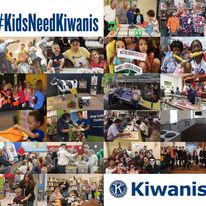 SOCI AL 30.09.2022SOCI AL 30.09.2022SOCI AL 30.09.2022N° DA INVIARE A:LGT GOVERNATORESegretario Distrettuale – segretario@kiwanis.itUfficio di segreteria - kiwanisitalia@kiwanis.itENTRO il giorno 10 del bimestre successivoDA INVIARE A:LGT GOVERNATORESegretario Distrettuale – segretario@kiwanis.itUfficio di segreteria - kiwanisitalia@kiwanis.itENTRO il giorno 10 del bimestre successivoSoci dimessiSoci dimessiSoci dimessiN°DA INVIARE A:LGT GOVERNATORESegretario Distrettuale – segretario@kiwanis.itUfficio di segreteria - kiwanisitalia@kiwanis.itENTRO il giorno 10 del bimestre successivoDA INVIARE A:LGT GOVERNATORESegretario Distrettuale – segretario@kiwanis.itUfficio di segreteria - kiwanisitalia@kiwanis.itENTRO il giorno 10 del bimestre successivoSoci nuoviSoci nuoviSoci nuoviN°DA INVIARE A:LGT GOVERNATORESegretario Distrettuale – segretario@kiwanis.itUfficio di segreteria - kiwanisitalia@kiwanis.itENTRO il giorno 10 del bimestre successivoDA INVIARE A:LGT GOVERNATORESegretario Distrettuale – segretario@kiwanis.itUfficio di segreteria - kiwanisitalia@kiwanis.itENTRO il giorno 10 del bimestre successivoSoci attualiSoci attualiSoci attualiN°DA INVIARE A:LGT GOVERNATORESegretario Distrettuale – segretario@kiwanis.itUfficio di segreteria - kiwanisitalia@kiwanis.itENTRO il giorno 10 del bimestre successivoDA INVIARE A:LGT GOVERNATORESegretario Distrettuale – segretario@kiwanis.itUfficio di segreteria - kiwanisitalia@kiwanis.itENTRO il giorno 10 del bimestre successivoDivisione…..Divisione…..PeriodoTotale assembleeTotale DirettiviTotale DirettiviTotale partecipazione interclubTot. Attività di FormazioneDivisione…..Divisione…..PeriodoTot. Attività di FormazioneDistretto Italia San Marin (SLP)K-KIDS [_]Sponsor Nuovo clubTotaleTotaleNome Club[_]Distretto Italia San Marin (SLP)Builders [_]Sponsor Nuovo clubTotaleTotaleNome Club[_]Distretto Italia San Marin (SLP)Builders [_]Sponsor Young ProfessionalTotaleTotaleNomeDivisione[_]Distretto Italia San Marin (SLP)Key club [_]Sponsor Young ProfessionalTotaleTotaleNomeDivisione[_]Distretto Italia San Marin (SLP)CKI [_]Sponsor nuovo SLPTotaleTotaleNomeDistretto[_]Distretto Italia San Marin (SLP)KJunior [_]Sponsor nuovo SLPTotaleTotaleNomeDistretto[_]Distretto Italia San Marin (SLP)Terrific Kids [_]Nr. Articoli pubblicati nel bimestre su organi di stampa e on line:Nr. Articoli pubblicati nel bimestre su organi di stampa e on line:Nr. Articoli pubblicati nel bimestre su organi di stampa e on line:Nr. Articoli pubblicati nel bimestre su organi di stampa e on line:Nr. Articoli pubblicati nel bimestre su organi di stampa e on line:Distretto Italia San Marin (SLP)BUG [_]Nr. Articoli pubblicati nel bimestre su organi di stampa e on line:Nr. Articoli pubblicati nel bimestre su organi di stampa e on line:Nr. Articoli pubblicati nel bimestre su organi di stampa e on line:Nr. Articoli pubblicati nel bimestre su organi di stampa e on line:Nr. Articoli pubblicati nel bimestre su organi di stampa e on line:Distretto Italia San Marin (SLP)Key Leader [_]Nr. Articoli pubblicati nel bimestre su organi di stampa e on line:Nr. Articoli pubblicati nel bimestre su organi di stampa e on line:Nr. Articoli pubblicati nel bimestre su organi di stampa e on line:Nr. Articoli pubblicati nel bimestre su organi di stampa e on line:Nr. Articoli pubblicati nel bimestre su organi di stampa e on line:Aktion Club [_]DATATITOLO E LUOGON. SOCI IMPEGNATIN. DI NON SOCI IMPEGNATIFONDI RACCOLTI/ DONAZIONIBENEFICIARIIMPATTO12345DATATITOLO E LUOGON. SOCI IMPEGNATIN. DI NON SOCI IMPEGNATIFONDI RACCOLTI/ DONAZIONIBENEFICIARIIMPATTO678910